
2022 Rules
Demo Derby
1. Any Subcompact Car 
2. No V8’s 
3. 2wd only 
4. No extra bars except 2 by driver door 
5. Must have pull flag on driver door (signifies OUT of event) 
6. No mud tires 
7. Doors must be bolted/welded shut including hood and trunk 
8. Good helmet and bolt fire extinguisher mandatory Must stay within demolition parameters – if leave you will forfeit Remain in car until event concludes unless in danger – in that case, event will be momentarily stopped until safety can be assured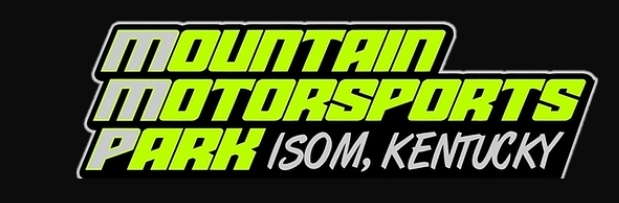 




RULE BOOK DISCLAIMER 1. The rules and/or regulations set forth herein are designed to provide for the orderly conduct of racing events and to establish minimum acceptable requirements for such events. These rules shall govern the condition of all events, and by participating in these events, all participants are deemed to have complied with these rules. No express or implied warranty ofsafety shall result from publications of or compliance with these rules and/or regulations. They are intended as a guide for the conduct of the sport and are in no way a guarantee against injury or death to a participant, spectator or oficial. 2. The race director shall be empowered to permit minor deviation from any of the specifications herein or impose any further restrictions that in his opinion do not alter the minimum acceptable requirements. No expressed or implied warranty of safety shall result from such altercation of specifications. Any interpretation or deviation of these rules is left to the discretion of the oficials. Their decision is final. WE RESERVE THE RIGHT TO MAKE REVISIONS, IF NEEDED